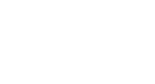 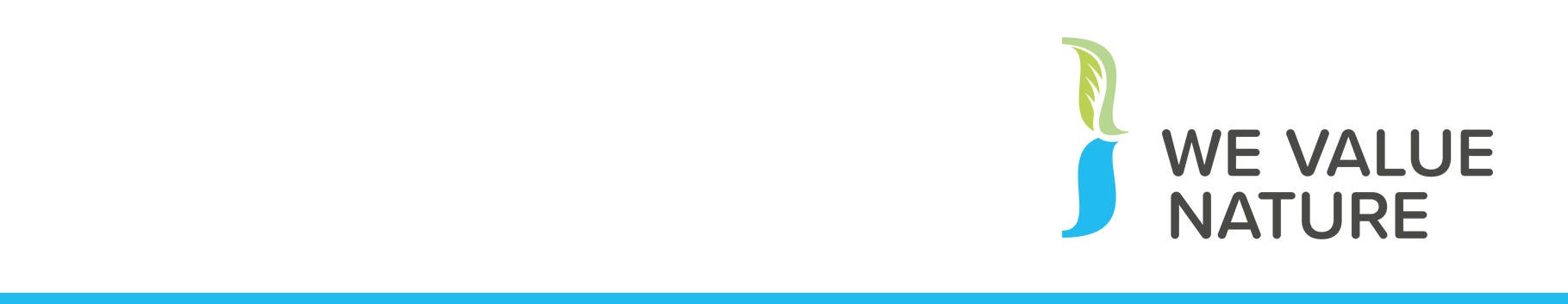 Business training on the value of natureModule 2: Scoping a natural capital assessmentProgram ADD DATE								FREE OF CHARGE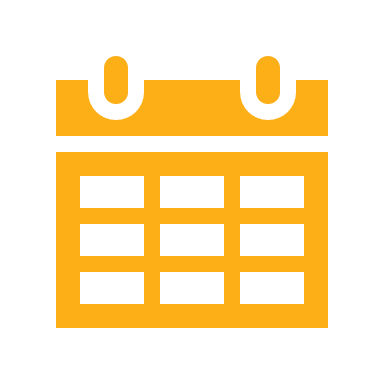 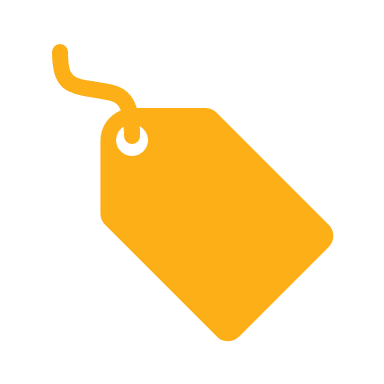 TIME: 3 hours								ADD LOCATION/VIRTUAL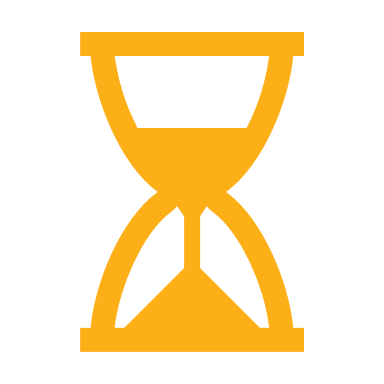 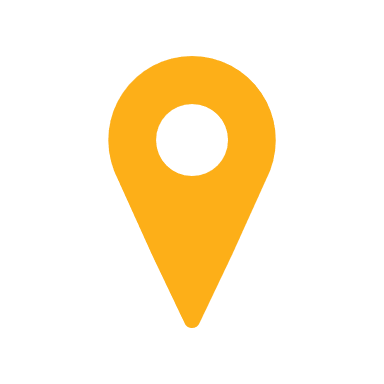 In-Person Training Room layout:# tables with # chairsFlip charts x2Beamer and screenList of facilitation aides:Post-it notes and markers(Presentation timing cards (5 minutes, 2 minutes, 0 minutes))Bell (to mark end of exercises)(Camera)Note-taker throughout the training:To provide a summary with key outcomes from training with all participants after the event. Printed materials to provide:AgendaFacilitator notesParticipant handbookFeedback formsRelationship between business, natural capital & society – The Natural Capital Protocol’s illustration (A4 printed, placed on tables)(Welcome sign)Before training participants arrive, place on each table:AgendaHandbookRelationship between business, natural capital & society – The Natural Capital Protocol’s illustrationVirtual TrainingSet-up preparation:Set-up the breakout rooms in advance according to the number of participants and the number of individuals able to assist with the training Set-up polling questions before, taking note of the polling code if using Mentimeter Set-up preparation: Chat function on Zoom for introductions and questions Options for saving the chat to use in answering questions at the end of/ after the sessionNote-taker throughout the training: To provide a summary with key outcomes from training with all participants after the event or share the recording of the trainingMaterials to provide:Online links or attachments to all materials listed in the in-person training (including pre-read files and workbooks)Before training participants arrive, check that:All participants have access to the materials and pre-readingAll participants can use online software like Zoom and MentimeterAGENDATimeSessionContentSpeaker / Facilitator10 minWelcome & introductionsWelcomeWelcome everyone. Facilitators for the day to present themselves.Brief presentation of We Value Nature (3’)Mission, objectives, EU funding, timeframe, acknowledging partners involved, house rules.Rationale and objectives of the training (2’)Present purpose of the training, recap on module 1, learning objectives (LOs) and explain the handbook at their disposal.Training agenda & logistics (2’)Introduce the program for the full day, warn that we will be time keeping, emphasize that will have a variety of learning formats, incl. individual reflexion, group discussions and exercises, etc. The aim is that they are as active as possible in their learning journey.Go through the location’s safety instructions (incl. where toilets are located, exits, etc.). Introductions (3’)Introduce presenters, introduce participants using one of the options available on the slides (e.g. icebreaker, speak in the chat etc. depending on session type).Resources available to participants:NCP Pre-reading Workbook15 minSetting the scene and recap on natural capital and biodiversityPresenter to give a re-cap on natural capital in relation to the current context. Introduce company examples and/or show video if relevant.Urgency in managing natural capital and biodiversity (5’)Presenter to re-cap on natural capital in relation to the current global context. This slide should be adapted to the specific country in which training is being given and as the global context changes. Optional video on the importance of biodiversity.Knowledge check (5’)Knowledge check on defining natural capital and biodiversity. For the virtual session use Mentimeter/Zoom software; for the in-person session, option to use Mentimeter or ask in person directly.Definitions (3’)Present definition of natural capital, biodiversity, and ecosystem services, present link between natural capital and businesses. Introduce business case for natural capital assessment.Introducing the protocols (2’)Introduce Protocols and discuss links between protocols.  Explain the parts of the Natural Capital Protocol that will be covered in this training.ADD FACILITATOR(S)15 minThe business case for integrating biodiversity in natural capital assessmentsRisks and opportunities for businesses (3’)Present risks and opportunities for businesses using examples from Module 1.Reflection (5’)For the virtual session direct participants towards the chat function on Zoom; for the in-person session, ask for feedback from each table (instructions are on the speakers notes) on risks and opportunities in their own businesses (2’ to reflect, 3’ to discuss and feedback).Business case for assessing natural capital and biodiversity (2’)Presenter to explain how the presence of risks and opportunities encourages businesses to manage these through natural capital assessments.Common assessments (5’)Difference between measuring and valuing, potential business applications of assessments, concrete steps to undertaking a 1st natural capital assessmentRe-cap Learning Objectives ADD FACILITATOR(S)45 minIdentifying your natural capital impacts and dependencies Understanding impacts and dependencies (12’)Introduction with video on pollinators. Elaborate on business impact and dependency diagrams, as well as impact drivers and dependency pathways, linking these to risks and opportunities.Group Exercise - Case study example, Cereals Inc. (30’)Explain the case study example and then carry out group exercise on identifying risks and opportunities. For the virtual session, participants will be split into breakout rooms using Zoom software; for the in-person session, participants will split into discussion groups at their tables (2’ to introduce, 15’ to discuss in groups, 8’ to feedback in plenary)Reflection (3’)Participants to reflect on impacts and dependencies of their own business. For the virtual session direct participants towards the chat function on Zoom; for the in-person session, ask for feedback from each table (1’ to reflect, 2’ to discuss and feedback)Re-cap Learning Objectives ADD FACILITATOR(S)15 minCoffee BreakCoffee BreakCoffee Break30 minScoping an assessmentScoping an assessment (12’)Introduce scoping, steps to scope, identifying stakeholders, identifying target audience, and creating an conducive company environment for integrating natural capital.Case study example – Hugo Boss (15’)Explain the case study example and then carry out group exercise (a) scoping table or b) fill in target audience and stakeholders (instructions are on the speakers notes) (5’ to walk through case study, 5’ to reflect, 5’ to discuss and feedback)Biodiversity considerations (3’)Discuss the biodiversity considerations for each step in scoping an assessment.Re-cap Learning Objectives.ADD FACILITATOR(S)25 minMateriality Materiality assessments (5’)Define materiality and materiality assessments, how to identify criteria for identifying material issues.Case study example – Dutch Seafood Company Explain the case study example and then carry out group exercise on stakeholders (instructions are on the speakers notes) (10’ to reflect, 5’ to discuss and feedback)How biodiversity impacts materiality criteria (5’)Discuss the biodiversity considerations for different materiality criteria.Re-cap Learning Objectives ADD FACILITATOR(S)15 minPracticalities and useful toolsConsiderations when planning an assessment (6’)Discuss important considerations, such as timescale, resources, capacity, and data availability. Outline other considerations of baselines, spatial and temporal boundaries, alongside ecological thresholds and tipping points. Practical tips and success factors (2’)Presenter to elaborate on practical tips and success factors.Practical tools (7’)Outline available tools, including the Biodiversity Guidance Navigation Tool, IBAT, ENCORE, SASB and Natural Capital Protocol.Re-cap Learning Objectives ADD FACILITATOR(S)10 minWrap-up and next steps Wrap-up (1’)Presenter to refer to the session learning objectives and what has been covered in the courseReflection and menti question (5’)Ask participants to reflect on scoping assessments, in the context of their own business. For the virtual session direct participants towards the chat function on Zoom; for the in-person session, ask for feedback from each table (instructions are on the speakers notes). Complete the Menti question (2’ to reflect, 3’ to discuss and feedback). Resources and next steps (4’)Suggest practical next steps that participants can take, and direct them to appropriate tools and resourcesUpcoming engagement opportunities Ask to complete feedback surveyAsk participants for their reflections on the trainingADD FACILITATOR(S)End of trainingThank everyone for attending